Numer sprawy: IŚ.7013.11.2020.MKSPECYFIKACJA ISTOTNYCH WARUNKÓW ZAMÓWIENIA(dalej: SIWZ)dotycząca postępowania o udzielenie zamówienia publicznego prowadzonego w trybie przetargu nieograniczonego p.n.:„Dostawa energii elektrycznej dla Gminy Rytwiany i jej jednostek organizacyjnych na okres od 01.03.2021 do 28.02.2023 r.”Wartość zamówienia nie przekracza równowartości 214 000 euro.Zamawiający:Gmina Rytwiany, ul. Staszowska 15, 28-236 Rytwiany NIP 8661599179Strona internetowa: https://www.rytwiany.bip.jur.pl/Pełnomocnik Zamawiającego: 		Enmedia  Aleksandra Adamskaul. Hetmańska 26/360-252 PoznańNIP 7821016514Opracowano w dniu 11 grudnia 2020 r.    		Zatwierdzam, Rytwiany, dnia ………... Dominika BłażejakEnmedia Aleksandra Adamska								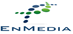 					Podpis Kierownika ZamawiającegoZamawiający działa w imieniu własnym i na swoją rzecz oraz w imieniu swoich jednostek organizacyjnych:Zamawiający podpisze umowy sprzedaży według Odbiorcy z wyłonionym w niniejszym postępowaniu Wykonawcą. Umowy sprzedaży z wyłonionym Wykonawcą zostaną podpisane drogą korespondencyjną.Postępowanie o udzielenie zamówienia publicznego prowadzone jest w trybie przetargu nieograniczonego na podstawie przepisów ustawy z dnia 29 stycznia 2004 r - Prawo zamówień publicznych, zwanej dalej „ustawą Pzp” lub „Pzp”.Przetarg nieograniczony na wykonanie dostaw o wartości zamówienia poniżej kwoty określonej  w przepisach wydanych na podstawie art. 11 ust. 8 ustawy Pzp.Postępowanie jest prowadzone zgodnie z zasadami przewidzianymi dla tzw. „procedury odwróconej”, o której mowa w art. 24aa ust. 1 i 2 Pzp, co oznacza, że Zamawiający najpierw dokona oceny ofert, a następnie zbada, czy Wykonawca, którego oferta została oceniona jako najkorzystniejsza, nie podlega wykluczeniu oraz spełnia warunki udziału w postępowaniu.OPIS PRZEDMIOTU ZAMÓWIENIAPrzedmiotem niniejszego zamówienia jest dostawa energii elektrycznej do obiektów wymienionych w Załączniku nr 1A i 1B do SIWZ opis przedmiotu zamówienia w podziale na dwie części zamówienia. Zapotrzebowanie energii elektrycznej została  wyliczona na podstawie danych historycznych przekazywanych przez operatora systemu dystrybucyjnego. Ilość energii dla zamówienia planowanego w okresie od 01.03.2021 r. do 28.02.2023 r. w poszczególnych częściach wynosi:I   część   zamówienia  - oświetlenie uliczne: historyczne zużycie wg faktur: 962 960 kWh – zamówienie planowane – zgodnie z Załącznikiem nr 1A do SIWZ – opis przedmiotu zamówienia,II   część   zamówienia  - pozostałe obiekty: historyczne zużycie wg faktur: 463 820 kWh – zamówienie planowane – zgodnie z Załącznikiem nr 1B do SIWZ – opis przedmiotu zamówienia.Szczegółowy zakres zamówienia został określony w Załączniku nr 1A i 1B do SIWZ, zgodnie z przepisami ustawy z dnia 10 kwietnia 1997 r. Prawo energetyczne. Pozostałe warunki dotyczące realizacji zamówienia określone zostały w projekcie umowy sprzedaży energii elektrycznej – Załącznik nr 2A, 2B do SIWZ.Dostawa energii elektrycznej odbywać się będzie na warunkach określonych przepisami ustawy z dnia 10 kwietnia 1997 r. – Prawo energetyczne oraz zgodnie z wydanymi do tej ustawy przepisami wykonawczymi w szczególności ze standardami jakości obsługi odbiorców określonymi w Rozporządzeniu Ministra Energii z dnia 6 marca 2019 r.  w sprawie szczegółowych zasad kształtowania i kalkulacji taryf oraz rozliczeń w obrocie energią elektryczną. Parametry jakościowe energii elektrycznej w części dystrybucyjnej reguluje Rozporządzenie Ministra Gospodarki z dnia 4 maja 2007 w sprawie szczegółowych warunków funkcjonowania systemu elektroenergetycznego.  Usługi dystrybucyjne będą świadczone na podstawie odrębnej umowy zawartej przez Zamawiającego z właściwym Operatorem Systemu Dystrybucyjnego (zwany OSD) – dane OSD zawarte są w Załączniku nr 1A i 1B do SIWZ. Sprzedawcą rezerwowym jest PGE Obrót S.A.Wymagania stawiane Wykonawcy opisane zostały w projekcie umowy sprzedaży stanowiący Załącznik nr 1A i 1B do SIWZ. Wykonanie czynności wynikających z pełnomocnictwa, stanowiącego Załącznik nr 2A, 2B do Umowy sprzedaży energii elektrycznej, zwanej dalej Umową. Zamawiający udzieli wyłonionemu w postępowaniu Wykonawcy pełnomocnictwa do:Powiadomienia właściwego Operatora Systemu Dystrybucyjnego o zawarciu  umowy sprzedaży energii elektrycznej oraz o planowanym terminie rozpoczęcia sprzedaży energii elektrycznej.Złożenia oświadczenia o wypowiedzeniu dotychczas obowiązującej umowy kompleksowej (sprzedaż energii elektrycznej i świadczenie usług dystrybucji), umowy sprzedażowej, umowy dystrybucyjnej lub złożenia oświadczenia o rozwiązaniu umowy kompleksowej (sprzedaż energii elektrycznej i świadczenie usług dystrybucji), umowy sprzedażowej, umowy dystrybucyjnej w trybie zgodnego porozumienia stron dla punktów poboru energii elektrycznej zawartych w załączniku nr 1 do umowy (Załącznik nr 1A i 1B do SIWZ), zgodnie z harmonogramem wypowiadania umów zawartym w załączniku nr 1 do umowy (Załącznik nr 1A i 1B do SIWZ), Zawarcia Umowy o Świadczenie Usług Dystrybucji, w tym przez złożenie Operatorowi Systemu Dystrybucyjnego wyłącznie wymaganego oświadczenia według wzoru skutkującego zawarciem takiej umowy pomiędzy mocodawcą i Operatorem Systemu Dystrybucyjnego. Powołane oświadczenie złożone przez pełnomocnika w imieniu mocodawcy zawierać będzie m.in. bezwarunkową zgodę na zawarcie pomiędzy mocodawcą, a Operatorem Systemu Dystrybucyjnego umowy na czas nieoznaczony na warunkach wynikających ze wzoru umowy zamieszczonego na stronie internetowej Operatora Systemu Dystrybucyjnego oraz na warunkach obowiązującej taryfy Operatora Systemu Dystrybucyjnego i Instrukcji Ruchu i Eksploatacji Sieci Dystrybucyjnej jak również w zakresie warunków technicznych świadczenia usługi dystrybucji, grupy taryfowej, okresu rozliczeniowego aby były to warunki dotychczasowe. Powołane oświadczenie zawierać będzie także zobowiązanie o przestrzeganiu przez mocodawcę warunków korzystania z usług dystrybucji energii elektrycznej oraz zobowiązanie do terminowej zapłaty należności za usługi dystrybucyjne świadczone przez OSD. Należności za usługi dystrybucji z zawartej umowy uiszcza sam mocodawca, i mocodawca oraz inne podmioty, którym pełnomocnictwo zostanie przedłożone, przyjmują do wiadomości że pełnomocnik nie udziela za nie poręczenia, w tym w zakresie długu przyszłego, i składanego oświadczenia nie można rozumieć w ten sposób, że pełnomocnik takiego poręczenia udzielił.Reprezentowania Zamawiającego w kontaktach z dotychczasowym Sprzedawcą energii elektrycznej lub Operatorem Systemu Dystrybucji w sprawach związanych z procesem zmiany Sprzedawcy dotyczy punktów poboru zamieszczonych w załączniku nr 1 do umowy (Załącznik nr 1A i 1B do SIWZ).Obowiązujące umowy sprzedaży energii elektrycznej z dotychczasowymi sprzedawcami energii elektrycznej dla punktów poboru energii elektrycznej zawartych w Załączniku nr 1A i 1B do SIWZ zawarte są na czas określony, a dokładny opis dla każdego z punktów PPE znajduje się w kolumnie „Okres obowiązywania obecnej umowy/ okres wypowiedzenia”.W Załączniku nr 1A i 1B do SIWZ informacyjnie wskazano parametry (grupa taryfowa i/lub moce), które różnić się mogą od aktualnie obowiązujących lub mogą podlegać zmianie w trakcie trwania umowy energii elektrycznej. W toku realizacji Umowy Zamawiający zastrzega sobie prawo do zmniejszenia lub zwiększenia łącznej ilości zakupionej energii w zakresie do ± 20% tj. +/- 192 592 kWh dla I części zamówienia – oświetlenie uliczne oraz +/- 92 764 kWh dla II części zamówienia – pozostałe obiekty, względem zużycia energii elektrycznej w pkt 1.1. powyżej – według Załącznika nr 1A i 1B do SIWZ. Zaistnienie okoliczności, o której mowa powyżej, spowoduje odpowiednio zmniejszenie lub zwiększenie wynagrodzenia należnego Wykonawcy z tytułu niniejszej Umowy. Zwiększenie lub zmniejszenie ilości energii elektrycznej nie stanowi podstawy do jakichkolwiek roszczeń ze strony Wykonawcy. Zakres i zasady dokonania zmian:zmiana ilości energii elektrycznej wynikająca ze zużycia energii wg bieżących odczytów z licznika, której będzie różna od ilości energii elektrycznej wskazania w ust. 1 powyżej – nie wymaga aneksu, odbywa się automatycznie,  na podstawie bieżącego zużycia energii elektrycznej na wystawianych fakturach, zwiększenie/zmniejszenie (dodanie/odjęcie) ilości PPE – wymaga złożenia przez Zamawiającego jednostronnego oświadczenia woli. Zmiana ilości PPE wynikać może w szczególności z likwidacji PPE, powstania/nabycia nowego PPE,  zmiany właściwości technicznych PPE, podwójnego fakturowania w szczególności w przypadku świadczenia usługi sprzedaży energii elektrycznej na danym PPE przez innego sprzedawcę, zmiany stanu prawnego lub technicznego PPE, zmiany w zakresie nabywcy, odbiorcy, płatnika w szczególności przeniesienia praw i obowiązków związanych z obiektem, przy którym znajduje się dane PPE, zaistnienia przeszkód prawnych i formalnych uniemożliwiających przeprowadzenie procedury zmiany sprzedawcy lub włączenia punktu poboru przez Zamawiającego.Zamawiający ma prawo, w okresie obowiązywania Umowy do zmiany grup taryfowych, mocy umownej dla poszczególnych PPE określonych w załączniku nr 1 do Umowy po uprzednim uzgodnieniu warunków technicznych dokonania tych zmian z Operatorem Systemu Dystrybucyjnego, zwanym dalej OSD. Zmiany następować będą na pisemne zgłoszenie przez Zamawiającego do Wykonawcy począwszy od dnia zainstalowania nowego układu pomiarowego lub od dnia następnego po dniu skutecznego rozwiązania umowy kompleksowej lub od dnia dokonania tych zmian. Powyższe zmiany będą przeprowadzone na zasadach określonych w taryfie operatora systemu dystrybucyjnego odpowiedniego dla Zamawiającego i będą dotyczyły, w szczególności zapewnienia danemu obiektowi poprawnego funkcjonowanie (zgodne z jego przeznaczeniem) i/lub obniżenie kosztów na usłudze dystrybucji.Nazwy i kody dotyczące przedmiotu zamówienia określone we Wspólnym Słowniku Zamówień Publicznych (CPV):09.00.00.00 - 3 – produkty naftowe, paliwo, energia elektryczna i inne źródła energii09.30.00.00 - 2 – energia elektryczna, cieplna, słoneczna i jądrowa09.31.00.00 - 5 – elektrycznośćZamawiający przekaże Wykonawcy wyłonionemu w niniejszym postępowaniu niezbędne dane i dokumenty do przeprowadzenia procedury zmiany sprzedawcy, niezwłocznie po podpisaniu umowy.TERMIN WYKONANIA ZAMÓWIENIAUmowa będzie obowiązywać od dnia jej zawarcia do dnia 28.02.2023 r., jednakże sprzedaż energii elektrycznej będzie realizowana nie wcześniej niż od dnia wskazanego w Załączniku nr 1A i 1B do SIWZ dla każdego punktu poboru energii (zwany dalej: ppe) oddzielnie po rozwiązaniu obecnie obowiązujących umów, zawarciu umów dystrybucyjnych, przyjęciu Umowy do realizacji przez OSD i po pozytywnie przeprowadzonej procedurze zmiany sprzedawcy.Zmiana terminu rozpoczęcia sprzedaży energii elektrycznej do poszczególnych PPE może ulec zmianie, jeżeli zmiana ta wynika z okoliczności niezależnych od Stron, w szczególności z przedłużającej się procedury zmiany sprzedawcy, przedłużającego się procesu rozwiązania dotychczasowych umów kompleksowych/sprzedaży, o czas trwania przeszkody. Zmiana następuje automatycznie, nie wymaga złożenia oświadczenia woli przez Zamawiającego.WARUNKI UDZIAŁU W POSTĘPOWANIU, PODSTAWY WYKLUCZENIA ORAZ OPIS SPOSOBU DOKONYWANIA OCENY SPEŁNIENIA TYCH WARUNKÓWZamawiający wymaga wykazania spełniania następujących warunków określonych w art. 22 ust. 1b ustawy Pzp, dotyczących:Kompetencji lub uprawnień do prowadzenia określonej działalności zawodowej, o ile wynika to z odrębnych przepisów. Wykonawca posiada uprawnienia do wykonywania działalności w zakresie obrotu energią elektryczną, na podstawie aktualnej koncesji wydanej przez Prezesa Urzędu Regulacji Energetyki, zgodnie z art. 32 ustawy z dnia 10 kwietnia 1997 r. – Prawo energetyczne.W postępowaniu mogą wziąć udział Wykonawcy, którzy spełniają warunek udziału w postępowaniu dotyczący braku podstaw  wykluczenia z postępowania o udzielenie zamówienia publicznego w okolicznościach, o których mowa w art. 24 ust. 1 i ust. 5 pkt 1) ustawy Pzp.Wykonawcy wspólnie  ubiegający się o udzielenie zamówienia.Wykonawcy mogą wspólnie ubiegać się o udzielenie zamówienia, W przypadku, o którym mowa w ppkt 3.3.1. Wykonawcy ustanawiają pełnomocnika do reprezentowania w postępowaniu ich w postępowaniu o udzielenie zamówienia albo reprezentowania  w postępowaniu i zawarcia umowy w sprawie zamówienia publicznego,Przepisy dotyczące Wykonawcy stosuje się odpowiednio do Wykonawców, o których mowa w ppkt 3.3.1.,Jeżeli oferta Wykonawców, o których mowa w ppkt 3.3.1., została wybrana, Zamawiający będzie żądać przed zawarciem umowy w sprawie zamówienia publicznego umowy regulującej współpracę tych Wykonawców,W przypadku  Wykonawców wspólnie ubiegających się o udzielenie  zamówienia  i wspólników spółek cywilnych, żaden z nich nie może podlegać wykluczeniu na podstawie art. 24 ust. 1 oraz ust. 5 pkt 1) ustawy Pzp, natomiast warunki udziału w postępowaniu określone w ppkt 3.1.1. SIWZ „Wykonawca posiada uprawnienia do wykonywania działalności w zakresie obrotu gazem ziemnym, na podstawie aktualnej koncesji wydanej przez Prezesa Urzędu Regulacji Energetyki, zgodnie z art. 32 ustawy z dnia 10 kwietnia 1997 r. – Prawo energetyczne”, który to warunek winien/-ni spełnić/-ać Wykonawca/-y, który/-rzy będzie/-ą realizować przedmiot zamówienia wymagający posiadania koncesji w zakresie obrotu gazemZ postępowania o udzielenie zamówienia Zamawiający wykluczy Wykonawcę zgodnie z art. 24 ust. 5 pkt 1) ustawy Pzp: W stosunku, do którego otwarto likwidację, w zatwierdzonym przez sąd układzie w postępowaniu restrukturyzacyjnym jest przewidziane zaspokojenie wierzycieli przez likwidację jego majątku lub sąd zarządził likwidację jego majątku w trybie art. 332 ust. 1 ustawy z dnia 15 maja 2015 r. – Prawo restrukturyzacyjne lub którego upadłość ogłoszono, z wyjątkiem Wykonawcy, który po ogłoszeniu upadłości zawarł układ zatwierdzony prawomocnym postanowieniem sądu, jeżeli układ nie przewiduje zaspokojenia wierzycieli przez likwidację majątku upadłego, chyba że sąd zarządził likwidację jego majątku w trybie art. 366 ust. 1 ustawy z dnia 28 lutego 2003 r. – Prawo upadłościowe.WYKAZ OŚWIADCZEŃ LUB DOKUMENTÓW, JAKIE MAJĄ DOSTARCZYĆ WYKONAWCY W CELU POTWIERDZENIA SPEŁNIENIA WARUNKÓW UDZIAŁU W POSTĘPOWANIU: W celu wstępnego potwierdzenia spełniania warunków udziału w postępowaniu, o których mowa w art. 22 ust. 1b pkt 1) ustawy Pzp oraz wykazania braku podstaw wykluczenia z postępowania o udzielenie zamówienia Wykonawcy w okolicznościach, o których mowa w art. 24 ust. 1 oraz ust. 5 pkt 1) ustawy Pzp do oferty należy załączyć: Oświadczenie o spełnieniu warunków udziału w postępowaniu i braku podstaw wykluczenia – Załącznik nr 4 do SIWZ, W przypadku wspólnego ubiegania się o zamówienie przez Wykonawców oświadczenie, o którym mowa  w  pkt.  4.1.1. SIWZ (Załącznik nr 4 do SIWZ), składa  każdy  z  Wykonawców  wspólnie  ubiegających  się o zamówienie.  Oświadczenie to  ma  potwierdzać  spełnianie  warunków  udziału  w postępowaniu i  brak  podstaw  wykluczenia  w  zakresie,  w  którym  każdy  z  wykonawców  wykazuje  spełnianie warunków udziału w postępowaniu i brak podstaw wykluczenia z uwzględnieniem zapisu w pkt 3.3.5 SIWZ dotyczącego kompetencji oraz uprawnień do prowadzenia określonej działalności zawodowej, o ile wynika to z odrębnych przepisów.  W celu potwierdzenia spełniania warunków udziału w postępowaniu, o których mowa w art. 22 ust. 1b pkt 1) ustawy Pzp, Zamawiający będzie żądał od Wykonawcy, którego oferta została oceniona jako najkorzystniejsza, do złożenia w wyznaczonym, nie krótszym niż 5 dni, terminie aktualnych na dzień złożenia dokumentów: Koncesji na wykonywanie działalności gospodarczej w zakresie obrotu energią elektryczną, wydanej przez Prezesa Urzędu Regulacji Energetyki, zgodnie z art. 32 ustawy z dnia 10 kwietnia 1997 r. – Prawo energetyczne.W celu wykazania spełnienia warunku udziału w postępowaniu dotyczącego braku podstaw wykluczenia z postępowania o udzielenie zamówienia Wykonawcy w okolicznościach, o których mowa w art. 24 ust. 5  pkt 1) ustawy Pzp, Zamawiający będzie żądał od Wykonawcy, którego oferta została oceniona jako najkorzystniejsza, do złożenia w wyznaczonym, nie krótszym niż 5 dni, terminie aktualnych na dzień złożenia dokumentów:Odpisu z właściwego rejestru lub z centralnej ewidencji i informacji o działalności gospodarczej, jeżeli odrębne przepisy wymagają wpisu do rejestru lub ewidencji, w celu wykazania braku podstaw wykluczenia na podstawie art. 24 ust. 5 pkt 1) ustawy Pzp.Jeżeli Wykonawca ma siedzibę lub miejsce zamieszkania poza terytorium Rzeczypospolitej Polskiej, zamiast dokumentów, o których mowa w pkt 4.3.1. :ppkt 4.3.1. – składa dokument lub dokumenty wystawione w kraju, w którym Wykonawca ma siedzibę lub miejsce zamieszkania, potwierdzające odpowiednio,  że nie otwarto likwidacji ani nie ogłoszono upadłości.Dokumenty, o których mowa w ppkt 4.4.1. powinny być wystawione nie wcześniej niż 6 miesięcy przed upływem terminu składania ofert w postępowaniu. Jeżeli w kraju, w którym Wykonawca ma siedzibę lub miejsce zamieszkania lub miejsce zamieszkania ma osoba, której dokument dotyczy, nie wydaje się dokumentów, o których mowa w pkt 4.4., zastępując je dokumentami zawierającymi odpowiednio oświadczenie Wykonawcy, ze wskazaniem osoby albo osób uprawnionych do jego reprezentacji, lub oświadczenie osoby, której dokument miał dotyczyć, złożone przed notariuszem lub przed organem sądowym, administracyjnym lub organem samorządu zawodowego lub gospodarczego właściwym ze względu na siedzibę lub miejsce zamieszkania Wykonawcy lub miejsce zamieszkania tej osoby.W przypadku wątpliwości, co do treści dokumentu złożonego przez Wykonawcę, Zamawiający może zwrócić się do właściwych organów odpowiedniego kraju, w którym Wykonawca ma siedzibę lub miejsce zamieszkania lub miejsce zamieszkania ma osoba, której dokument dotyczy, o udzielenie niezbędnych informacji dotyczących tego dokumentu. Zamawiający będzie żądać od Wykonawcy przedstawienia dokumentów i oświadczeń wymienionych w pkt 4.3., dotyczących podwykonawcy, któremu zamierza powierzyć wykonanie części zamówienia, a który nie jest podmiotem, na którego zdolnościach lub sytuacji Wykonawca polega na zasadach określonych w art. 22a ustawy Pzp.W przypadku wskazania przez Wykonawcę dostępności oświadczeń lub dokumentów, o których mowa w pkt 4.2., 4.3., 4.4., w formie elektronicznej pod określonymi adresami internetowymi ogólnodostępnych i bezpłatnych baz danych, Zamawiający pobiera samodzielnie z tych baz danych wskazane przez Wykonawcę oświadczenia lub dokumenty.W przypadku wskazania przez Wykonawcę oświadczeń lub dokumentów, o których mowa w pkt 4.2., 4.3., 4.4. które znajdują się w posiadaniu Zamawiającego, w szczególności oświadczeń lub dokumentów przechowywanych przez Zamawiającego zgodnie z art. 97 ust. 1 ustawy Pzp, Zamawiający w celu potwierdzenia okoliczności, o których mowa w art. 25 ust. 1 pkt 1) i 3) ustawy Pzp, korzysta z posiadanych oświadczeń lub dokumentów, o ile są one aktualne.Wykonawca wpisany do urzędowego wykazu zatwierdzonych Wykonawców lub Wykonawca certyfikowany przez jednostki certyfikujące spełniające wymogi europejskich norm certyfikacji może złożyć zaświadczenie o wpisie do urzędowego wykazu wydane przez właściwy organ lub certyfikat wydany przez właściwą jednostkę certyfikującą kraju, w którym Wykonawca ten ma siedzibę lub miejsce zamieszkania, wskazujące na dokumenty stanowiące podstawę wpisu lub uzyskania certyfikacji, w miejsce odpowiednich dokumentów i oświadczeń wymienionych w pkt 4.2., 4.3.Wykonawca, który podlega wykluczeniu na podstawie art. 24 ust. 1 pkt 13) i 14) oraz 16-20) lub ust. 5  pkt 1) ustawy Pzp, może przedstawić dowody na to, że podjęte przez niego środki są wystarczające do wykazania jego rzetelności, w szczególności udowodnić naprawienie szkody wyrządzonej przestępstwem lub przestępstwem skarbowym, zadośćuczynienie pieniężne za doznaną krzywdę lub naprawienie szkody, wyczerpujące wyjaśnienie stanu faktycznego oraz współpracę z organami ścigania oraz podjęcie konkretnych środków  technicznych, organizacyjnych i kadrowych, które są odpowiednie dla zapobiegania dalszym przestępstwom lub przestępstwom skarbowym lub nieprawidłowemu postępowaniu Wykonawcy. Zapisu zdania poprzedzającego nie stosuje się, jeżeli wobec  Wykonawcy,  będącego  podmiotem    zbiorowym,    orzeczono prawomocnym wyrokiem sądu zakaz ubiegania się o udzielenie zamówienia oraz nie upłynął określony w tym wyroku okres obowiązywania tego zakazu.Oświadczenie o przynależności lub braku przynależności do tej samej grupy kapitałowej:Wykonawca oraz Wykonawca wspólnie ubiegający się o zamówienie w terminie 3 dni od dnia zamieszczenia na stronie internetowej informacji o złożonych ofertach, przekazuje Zamawiającemu oświadczenie o przynależności lub braku przynależności do tej samej grupy kapitałowej, o której mowa w art. 24 ust. 1 pkt 23) ustawy Pzp zgodnie ze wzorem stanowiącym Załącznik nr 5A/ 5B do SIWZ  (w przypadku składania oferty przez Wykonawców na zasadach określonych przepisem art. 23 ustawy Pzp - składających ofertę wspólnie - wyżej wymienione oświadczenie musi być złożone przez każdego Wykonawcę oddzielnie) - zgodnie ze wzorem stanowiącym Załącznik nr 5A/5B do SIWZ. W przypadku przynależności do tej samej grupy kapitałowej Wykonawca wraz ze złożeniem oświadczenia może przedstawić dowody, że powiązania z innym Wykonawcą nie prowadzą do zakłócenia konkurencji w postępowaniu o udzielenie zamówienia. W przypadku, gdy w postępowaniu o udzielenie zamówienia publicznego złożono tylko jedną ofertę (w ramach tej samej części zamówienia złożono jedną ofertę częściową), niezłożenie przez Wykonawcę oświadczenia o przynależności lub braku przynależności do grupy kapitałowej nie wywołuje dla Wykonawcy ujemnych skutków prawnych. Jeżeli jest to niezbędne do zapewnienia odpowiedniego przebiegu postępowania o udzielenie zamówienia, Zamawiający może na każdym etapie postępowania wezwać Wykonawców do złożenia wszystkich lub niektórych oświadczeń lub dokumentów potwierdzających, że nie podlegają wykluczeniu, spełniają warunki udziału w postępowaniu, a jeżeli zachodzą uzasadnione podstawy do uznania, że złożone uprzednio oświadczenia lub dokumenty nie są już aktualne, do złożenia aktualnych oświadczeń lub dokumentów.W przypadku, gdy Wykonawca zamierza wykonać część niniejszego zamówienia przy udziale podwykonawców, zobowiązany jest do podania w składanej ofercie: nazwy firmy będącej podwykonawcą – o ile są znane - oraz zakres zamówienia jaki podwykonawcy zostanie powierzony.  Wykonawcy mogą wspólnie ubiegać się o udzielenie niniejszego zamówienia. Wykonawcy wspólnie ubiegający się o udzielenie zamówienia ustanawiają pełnomocnika do reprezentowania ich w postępowaniu o udzielenie zamówienia albo reprezentowania w postępowaniu i zawarcia umowy w sprawie zamówienia publicznego. Każdy z Wykonawców wspólnie ubiegających się o udzielenie zamówienia oddzielnie złoży dokumenty i oświadczenia wymagane w pkt. 4.2, 4.3., 4.4. Jeżeli oferta Wykonawców wspólnie ubiegających się o udzielenie zamówienia, została wybrana, Zamawiający będzie żądać przed zawarciem umowy w sprawie zamówienia publicznego umowy regulującej współpracę tych Wykonawców.W przypadku złożenia przez Wykonawcę dokumentu, oświadczenia na potwierdzenie warunków udziału w postępowaniu, z którego będą wynikać kwoty wyrażone w innej walucie niż PLN, Zamawiający dokona przeliczenia na PLN wg średniego kursu Narodowego Banku Polskiego z dnia, w którym opublikowano ogłoszenie o zamówieniu w Biuletynie Zamówień Publicznych. Jeżeli dniem publikacji ogłoszenia będzie sobota lub dzień wolny od pracy, wówczas jako kurs przeliczeniowy waluty Zamawiający przyjmie średni kurs Narodowego Banku Polskiego z pierwszego dnia roboczego po dniu publikacji ogłoszenia o zamówieniu w Biuletynie Zamówień Publicznych.INFORMACJE O SPOSOBIE POROZUMIEWANIA SIĘ ZAMAWIAJĄCEGO Z WYKONAWCAMI ORAZ PRZEKAZYWANIA OŚWIADCZEŃ LUB DOKUMENTÓW, A TAKŻE WSKAZANIE OSÓB UPRAWNIONYCH DO POROZUMIEWANIA SIĘ Z WYKONAWCAMIW postępowaniu o udzielenie zamówienia wszelkie oświadczenia, wnioski, zawiadomienia oraz informacje Zamawiający i Wykonawcy przekazują w języku polskim, w formie pisemnej za pośrednictwem operatora pocztowego w rozumieniu ustawy z dnia 23 listopada 2012 r. – Prawo pocztowe, osobiście, za pośrednictwem posłańca lub przy użyciu środków komunikacji elektronicznej z zastrzeżeniem postanowień pkt. 5.2. i 5.5.Forma pisemna zastrzeżona jest do złożenia oferty, pełnomocnictw oraz oświadczeń i dokumentów potwierdzających spełnianie warunków udziału w postępowaniu, oświadczeń o braku podstaw wykluczenia, oświadczenia o przynależności lub braku przynależności do tej samej grupy kapitałowej.Jeżeli Zamawiający lub Wykonawca przekazują oświadczenia, wnioski, zawiadomienia oraz informacje przy użyciu środków komunikacji elektronicznej, każda ze stron na żądanie drugiej niezwłocznie potwierdza fakt ich otrzymania.Domniemywa się, iż pismo wysłane przez Zamawiającego na adres elektroniczny podany przez Wykonawcę zostało mu doręczone w sposób umożliwiający zapoznanie się Wykonawcy z treścią pisma, chyba że Wykonawca wezwany przez Zamawiającego do potwierdzenia otrzymania oświadczenia, wniosku, zawiadomienia lub informacji w sposób określony w pkt 5.3 oświadczy, iż ww. wiadomości nie otrzymał.Zamawiający nie dopuszcza składania oświadczeń z art. 25a ustawy za pośrednictwem środków komunikacji elektronicznej.Korespondencję związaną z niniejszym postępowaniem, należy kierować na adres Pełnomocnika Zamawiającego: Enmedia Aleksandra Adamskaul. Hetmańska 26/360-252 PoznańBiuro czynne w godzinach: 7.30-15:30.Osoby uprawnione do porozumiewania się z Wykonawcami w sprawach związanych z postępowaniem przetargowym:Dominika Błażejak, przetargi@enmedia.org.pl, nr tel. 61 624 74 68.Aleksandra Adamska a.adamska@enmedia.org.pl nr tel. 61 624 74 68.	OPIS SPOSOBU UDZIELANIA WYJAŚNIEŃ TREŚCI SIWZWykonawca może zwrócić się do Zamawiającego, z przekazanym pisemnie za pośrednictwem operatora pocztowego w rozumieniu ustawy z dnia 23 listopada 2012 r. – Prawo pocztowe, osobiście, za pośrednictwem posłańca lub przy użyciu środków komunikacji elektronicznej z wnioskiem o wyjaśnienie treści SIWZ. Zamawiający niezwłocznie, nie później jednak niż na 2 dni przed upływem terminu składania ofert udzieli wyjaśnień. Treść zapytań wraz z wyjaśnieniami Zamawiający umieści na własnej stronie internetowej:  https://www.rytwiany.bip.jur.pl/kategorie/przetargi_25 pod warunkiem, że wniosek              o wyjaśnienie treści SIWZ wpłynie do Zamawiającego nie później niż do końca dnia, w którym upływa połowa wyznaczonego terminu składania ofert. Jeżeli wniosek                 o wyjaśnienie treści specyfikacji istotnych warunków zamówienia wpłynął po terminie składania ofert, o którym mowa w zdaniu poprzednim lub dotyczy udzielonych wyjaśnień Zamawiający może udzielić wyjaśnień lub pozostawić wniosek bez rozpoznania.Zamawiający nie przewiduje zwołania zebrania wszystkich Wykonawców w celu wyjaśnienia treści SIWZ.Jeżeli w wyniku zmiany treści SIWZ nieprowadzącej do zmiany ogłoszenia o zamówieniu jest niezbędny dodatkowy czas na wprowadzenie zmian w ofertach, Zamawiający przedłuży termin składania ofert i poinformuje o tym Wykonawców, którym przekazano SIWZ oraz umieści taką informację na własnej stronie internetowej: https://www.rytwiany.bip.jur.pl/kategorie/przetargi_25  WYMAGANIA DOTYCZĄCE WADIUMZamawiający nie żąda od Wykonawców wniesienia wadium.TERMIN ZWIĄZANIA Z OFERTĄUstala się, że składający ofertę pozostaje nią związany przez 30 dni. Bieg terminu związania ofertą rozpoczyna się wraz z upływem terminu składania ofert.Wykonawca samodzielnie lub na wniosek Zamawiającego może przedłużyć termin związania ofertą, z tym, że Zamawiający może tylko raz, co najmniej na 3 dni przed upływem terminu związania ofertą, zwrócić się do Wykonawców o wyrażenie zgody na przedłużenie tego terminu o oznaczony okres, nie dłuższy jednak niż 60 dni.OPIS SPOSOBU PRZYGOTOWANIA OFERTY, ZŁOŻENIA i WYCOFANIA OFERTY ORAZ ZŁOŻENIA POZOSTAŁYCH DOKUMENTÓW, OŚWIADCZEŃ. PODSTAWY ODRZUCENIA OFERTY.Oferta musi być sporządzona z zachowaniem formy pisemnej pod rygorem nieważności.Oferta wraz z załącznikami musi być czytelna. Oferta wraz z załącznikami musi być podpisana przez osobę upoważnioną do reprezentowania Wykonawcy. Upoważnienie do podpisania oferty musi być dołączone do oferty, jeżeli nie wynika ono z innych dokumentów załączonych przez Wykonawcę.Jeżeli osoba/osoby podpisująca ofertę działa na podstawie pełnomocnictwa, to pełnomocnictwo to musi w swej treści jednoznacznie wskazywać uprawnienie do podpisania oferty. Pełnomocnictwo to musi zostać dołączone do oferty.Oferta wraz z załącznikami musi być sporządzona w języku polskim. Dokumenty lub oświadczenia, których mowa w niniejszym postępowaniu sporządzane w języku obcym są składane wraz z tłumaczeniem na język polski. W razie wątpliwości uznaje się, iż wersja polskojęzyczna jest wersją wiążącą.Oświadczenia, o których mowa w niniejszym postępowaniu dotyczące Wykonawcy składane są w oryginale, natomiast dokumenty inne niż oświadczenia składane są w oryginale lub kopii poświadczonej za zgodność z oryginałem. Pełnomocnictwo, składane jest w oryginale lub kopii potwierdzonej za zgodność z oryginałem przez notariusza lub osobę udzielającą pełnomocnictwa. Poświadczenia za zgodność z oryginałem dokonuje odpowiednio Wykonawca, Wykonawcy wspólnie ubiegający się o udzielenie zamówienia publicznego albo podwykonawca, w zakresie dokumentów, które każdego z nich dotyczą. Poświadczenie za zgodność z oryginałem następuje przez opatrzenie kopii dokumentu lub kopii oświadczenia, sporządzonych w postaci papierowej, własnoręcznym podpisem.Zaleca się, by każda zawierająca jakąkolwiek treść strona oferty była podpisana lub parafowana przez Wykonawcę. Każda poprawka w treści oferty, a w szczególności każde przerobienie, przekreślenie, uzupełnienie, nadpisanie, przesłonięcie korektorem, etc. powinny być parafowane przez Wykonawcę. Parafka (podpis) winna być naniesiona w sposób umożliwiający identyfikację podpisu (np. wraz z pieczątką imienną osoby sporządzającej parafkę).Zaleca się, aby strona oferty były trwale ze sobą połączone i kolejno ponumerowane. Zaleca się przy sporządzaniu oferty skorzystanie z wzorów (formularz oferty, oświadczenia) przygotowanych przez Zamawiającego. Wykonawca może przedstawić ofertę na swoich formularzach z zastrzeżeniem, że muszą one zawierać wszystkie informacje określone przez Zamawiającego w przygotowanych wzorach.Nie ujawnia się informacji stanowiących tajemnicę przedsiębiorstwa w rozumieniu przepisów o zwalczaniu nieuczciwej konkurencji, jeżeli Wykonawca, nie później niż w terminie składania ofert zastrzegł, że nie mogą być one udostępnione oraz wykazał, iż zastrzeżone informacje  stanowią tajemnicę przedsiębiorstwa. Wykonawca nie może zastrzec informacji, o których mowa w art. 86 ust 4. Zamawiający informuje o zmianie definicji tajemnicy przedsiębiorstwa zawartej w ustawie o zwalczaniu nieuczciwej konkurencji. Kompletna oferta musi zawierać: Wypełniony i podpisany przez Wykonawcę formularz oferty – wg wzoru stanowiącego Załącznik nr 3A i/lub 3B do SIWZ,Oświadczenie o spełnieniu warunków udziału w postępowaniu i braku podstaw wykluczenia, o którym mowa w Rozdziale 4 SIWZ – Załącznik nr 4 do SIWZ,W przypadku Wykonawców wspólnie ubiegających się o udzielenie zamówienia, dokument ustanawiający pełnomocnika do reprezentowania ich w postępowaniu o udzielenie zamówienia albo pełnomocnika do reprezentowania w postępowaniu i do zawarcia umowy w sprawie niniejszego zamówienia publicznego,W przypadku, gdy upoważnienie do podpisania oferty nie wynika bezpośrednio ze złożonych w ofercie dokumentów – pełnomocnictwo.Wykonawca ponosi wszelkie koszty związane z przygotowaniem i złożeniem oferty. Złożenie więcej niż jednej oferty lub złożenie oferty zawierającej propozycje alternatywne spowoduje odrzucenie wszystkich ofert złożonych przez Wykonawcę. Kompletną ofertę należy złożyć w miejscu wskazanym w SIWZ, w zamkniętym nieprzejrzystym, zabezpieczonym w sposób trwały opakowaniu (kopercie), gwarantującym nienaruszalność do terminu otwarcia ofert. Opakowanie (koperta) winno posiadać następujące oznaczenie:………………………..……………..NAZWA I ADRES WYKONAWCYEnmedia Aleksandra Adamskaul. Hetmańska 26/360-252 PoznańOferta na zadanie pn.:  „Dostawa energii elektrycznej dla Gminy Rytwiany i jej jednostek organizacyjnych na okres od 01.03.2021 do 28.02.2023 r.”Nie otwierać przed: 29.12.2020 r.  godz. 10:15Wykonawca może przed upływem terminu składania ofert wprowadzić zmiany, poprawki, modyfikacje i uzupełnienia do złożonej oferty pod warunkiem, że Zamawiający otrzyma pisemne zawiadomienie o wprowadzeniu zmian przed terminem składania ofert. Powiadomienie o wprowadzeniu zmian musi być złożone według takich samych zasad, jak składana oferta tj. w kopercie odpowiednio oznakowanej dodatkowym dopiskiem „ZMIANA” . Koperty oznaczone „ZMIANA” zostaną otwarte przy otwieraniu oferty Wykonawcy, który wprowadził zmiany i po stwierdzeniu poprawności procedury dokonywania zmian, zostaną dołączone do oferty.  Wykonawca ma prawo przed upływem terminu składania ofert wycofać się z postępowania poprzez złożenie pisemnego powiadomienia, według tych samych zasad jak wprowadzanie zmian i poprawek z napisem na kopercie „WYCOFANIE”. Koperty oznakowane w ten sposób będą otwierane w pierwszej kolejności po potwierdzeniu poprawności postępowania Wykonawcy oraz zgodności z danymi zamieszczonymi na kopercie wycofywanej oferty. Koperty z ofertami wycofanymi nie będą otwierane. O udzielenie zamówienia mogą ubiegać się Wykonawcy, którzy złożą nie podlegającą odrzuceniu ofertę. MIEJSCE ORAZ TERMIN SKŁADANIA I OTWARCIA OFERTMiejsce i termin składania ofert:Miejsce:Enmedia Aleksandra Adamskaul. Hetmańska 26/360-252 PoznańDo dnia: 29.12.2020 r. godzina: 10:00Miejsce i termin otwarcia ofert:Miejsce: Enmedia Aleksandra Adamskaul. Hetmańska 26/360-252 PoznańDnia: 29.12.2020 r. godzina: 10:15Oferta otrzymana przez Zamawiającego po terminie składania ofert zostanie niezwłocznie zwrócona Wykonawcy. Otwarcie jest jawne, Wykonawcy mogą uczestniczyć w sesji otwarcia ofert. Niezwłocznie po otwarciu ofert zamawiający zamieszcza na stronie internetowej informację, o których mowa w art. 86 ust. 5.OPIS SPOSOBU OBLICZANIA CENYWykonawca uwzględniając wszystkie wymogi, o których mowa w niniejszej Specyfikacji Istotnych Warunków Zamówienia, powinien w cenie oferty brutto ująć wszelkie koszty i ryzyko niezbędne dla prawidłowego i pełnego wykonania przedmiotu zamówienia oraz uwzględnić inne opłaty i podatki, a także ewentualne upusty i rabaty.Cena oferty brutto za realizację całego zamówienia zostanie wyliczona przez Wykonawcę na podstawie wypełnionego formularza ofertowego, stanowiącego Załącznik nr 3A/3B do SIWZ. W formularzu ofertowym Wykonawca podaje cenę dla całego (zamówienie planowane + zwiększenie) zamówienia. Wykonawca cenę jednostkową netto 1 kWh energii elektrycznej dla zamówienia skalkuluje uwzględniając wszelkie koszty i ryzyko związane z realizacją niniejszego zamówienia i zapewni stałość cen jednostkowych netto 1 kWh energii elektrycznej przez cały okres obowiązywania umowy sprzedaży zawartej na podstawie niniejszego postępowania, z uwzględnieniem zapisów w pkt 1.8.-1.9. SIWZ, z wyjątkiem sytuacji, w której dokonana zostanie ustawowo zmiana stawki podatku akcyzowego. Wykonawca podaje jedną cenę jednostkową za energię elektryczną dla zamówienia planowanego i zwiększenia. Wykonawca może skorzystać z przygotowanego przez Zamawiającego kalkulatora stanowiącego Załącznik nr 3.1 do SIWZ, przy czym  wyliczenia z kalkulatora nie  stanowią podstawy do jakichkolwiek roszczeń Wykonawcy w stosunku do Zamawiającego i sam kalkulator nie stanowi załącznika do oferty.Cena oferty brutto winna być podana w złotych polskich liczbowo i słownie z dokładnością do dwóch miejsc po przecinku. Ceny brutto oferty oraz wartości netto, wartości brutto, kwota podatku VAT określone w formularzu winny być podane z dokładnością do dwóch miejsc po przecinku w złotówkach, przy zachowaniu matematycznej zasady zaokrąglania liczb, natomiast cena jednostkowa netto winna być podana z dokładnością do czterech miejsc po przecinku.Każdy z Wykonawców może zaproponować tylko jedną cenę.Jeżeli złożono ofertę, której wybór prowadziłby do powstania u Zamawiającego obowiązku podatkowego zgodnie z przepisami o podatku od towarów i usług Zamawiający w celu oceny takiej oferty dolicza do przedstawionej w niej ceny podatek od towarów i usług, który miałby obowiązek rozliczyć zgodnie z tymi przepisami. Wykonawca składając ofertę, informuje Zamawiającego czy wybór oferty będzie prowadził do powstania u Zamawiającego obowiązku podatkowego wskazując nazwę (rodzaj) towaru lub usługi, której dostawa lub świadczenie będzie prowadzić do jego powstania, oraz wskazać ich wartość bez kwoty podatku. Jeżeli nie można wybrać najkorzystniejszej oferty z uwagi na to, że dwie lub więcej ofert zostały złożone o takiej samej cenie, Zamawiający wzywa Wykonawców, którzy złożyli te oferty do złożenia w terminie określonym przez Zamawiającego ofert dodatkowych.OPIS KRYTERIÓW, KTÓRYMI ZAMAWIAJĄCY BĘDZIE SIĘ KIEROWAŁ PRZY WYBORZE OFERTY WRAZ Z PODANIEM ZNACZENIA TYCH KRYTERIÓW I SPOSOBU OCENY OFERTYPrzy wyborze najkorzystniejszej oferty Zamawiający będzie się kierował kryterium ceny oferty brutto za realizację przedmiotu zamówienia obliczonej przez Wykonawcę zgodnie z obowiązującymi przepisami prawa, zasadami określonymi w Rozdziale 12 SIWZ i podanej w formularzu ofertowym (wzór - Załącznik nr 3A/3B do SIWZ).Zamawiający wybrał jako kryterium oceny ofert cenę zgodnie z art. 91 ust. 2a ustawy Pzp. Zamawiający za najkorzystniejszą uzna ofertę, która nie podlega odrzuceniu oraz uzyska największą liczbę punktów przyznanych w ramach ustalonego kryterium.Maksymalna liczba punktów w kryterium równa jest określonej wadze kryterium w %.Uzyskana liczba punktów w ramach kryterium zaokrąglana będzie do drugiego miejsca po przecinku- jeżeli trzecia cyfra po przecinku (i/lub następna) jest mniejsza od 5 wynik zostanie zaokrąglony w dół, a jeżeli cyfra jest równa lub większa od 5 wynik zostanie zaokrąglony w górę. Przyznawanie ilości punktów poszczególnym ofertom odbywać się będzie wg następującej zasady:C =      x 100 pkt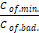 Gdzie:C           ilość punktów, jakie otrzyma wybrana oferta i za kryterium „cena”,C of. min    najniższa cena  oferty brutto spośród ofert nie podlegających odrzuceniu i złożonych przez Wykonawców, którzy nie podlegali wykluczeniu w danym etapie badania i oceny ofert,Cof. bad cena brutto oferty badanej.Zamawiający udzieli zamówienia Wykonawcy, którego oferta odpowiada wszystkim wymaganiom określonym w Ustawie Pzp oraz w niniejszej SIWZ i została oceniona jako najkorzystniejsza w oparciu o podane w ogłoszeniu o zamówieniu i SIWZ kryteria wyboru.W przypadku, gdy wykonawca, który złożył najkorzystniejszą ofertę, na wezwanie Zamawiającego z art. 26 ust. 2 ustawy Pzp nie przedłoży dokumentów wymaganych przez zamawiającego w tym wezwaniu i po ponownym wezwaniu z art. 26 ust. 3 ustawy Pzp nie uzupełni, nie poprawi dokumentów czy oświadczeń w określonym terminie, Wykonawca zostanie wykluczony z postępowania i jego oferta zostanie uznana za odrzuconą. Zamawiający może w takim przypadku:jeżeli zachodzą okoliczności przewidziane w art. 93 ust. 1 ustawy Pzp – unieważnić całe postępowanie, lubdokonać ponownej oceny punktowej ofert, które nie podlegają odrzuceniu lub których wykonawca nie został wykluczony z postępowania wg ww. kryteriów oceny ofert i przeprowadzić ponownie kolejne czynności przewidziane zapisami niniejszej SIWZ i ustawy Pzp.INFORMACJE O FORMALNOŚCIACH, JAKIE POWINNY ZOSTAĆ DOPEŁNIONE PO WYBORZE OFERTY W CELU ZAWARCIA UMOWY W SPRAWIE ZAMÓWIENIA PUBLICZNEGO Zamawiający informuje niezwłocznie wszystkich Wykonawców o: Wyborze najkorzystniejszej oferty, podając nazwę albo imię i nazwisko, siedzibę albo miejsce zamieszkania i adres, jeżeli jest miejscem wykonywania działalności Wykonawcy, którego ofertę wybrano, oraz nazwy albo imiona i nazwiska, siedziby albo miejsca zamieszkania i adresy, jeżeli są miejscami wykonywania działalności Wykonawców, którzy złożyli oferty, a także punktację przyznaną ofertom w każdym kryterium oceny ofert i łączną punktację,Wykonawcach, którzy zostali wykluczeni,Wykonawcach, których oferty zostały odrzucone, powodach odrzucenia oferty, a w przypadkach, o których mowa w art. 89 ust. 4 i 5 ustawy Pzp, braku równoważności lub braku spełniania wymagań dotyczących wydajności lub funkcjonalności,O nieustanowieniu dynamicznego systemu zakupów,Unieważnieniu postępowania podając uzasadnienie faktyczne i prawne.Po wyborze najkorzystniejszej oferty Zamawiający zamieści informację, o której mowa w ppkt 13.1.1.i ppkt 13.1.4.-13.1.5.na stronie internetowej.Wykonawca przed podpisaniem umowy winien: Przedstawić Zamawiającemu dokument stwierdzający, iż osoba/osoby, które będą podpisywały umowę posiadają prawo do reprezentowania Wykonawcy, o ile wcześniej takiego dokumentu nie złożył,Umowę regulującą współpracę – w przypadku złożenia oferty przez Wykonawców wspólnie ubiegających się o zamówienie, przy czym termin, na jaki została zawarta umowa konsorcjum nie może być krótszy niż termin realizacji zamówienia.Przesłać drogą elektroniczną dane niezbędne do wpisania w preambule umowy. Przekazać Zamawiającemu informacje dotyczące osób podpisujących umowę oraz osób upoważnionych do kontaktów w ramach realizacji umowy,Powyższe dokumenty oraz informacje winny być przesłane za pośrednictwem środków komunikacji elektronicznej na adres poczty elektronicznej wskazanej przez Zamawiającego. ISTOTNE DLA STRON POSTANOWIENIA, KTÓRE ZOSTANĄ WPROWADZONE DO TREŚCI ZAWIERANEJ UMOWY W SPRAWIE ZAMÓWIENIA PUBLICZNEGOZ Wykonawcą, którego oferta została uznana, jako oferta najkorzystniejsza w rozumieniu ustawy Pzp zostaną zawarte umowy zgodnie ze wzorem umowy – Załącznik nr 2A,2B do SIWZ.Zamawiający przewiduje wprowadzanie zmian w zawartej umowie, w zakresie: Zgodnie z treścią art. 144 ustawy Pzp Zamawiający dopuszcza wprowadzenie zmian postanowień  umowy w stosunku do treści oferty, w zakresie:zmiany ceny jednostkowej energii elektrycznej netto za 1 kWh wyłącznie w przypadku ustawowej zmiany opodatkowania energii elektrycznej podatkiem akcyzowym, o kwotę wynikającą ze zmiany tej stawki,zmiany ceny jednostkowej za 1 kWh brutto wynikającej z ustawowej zmiany stawki podatku VAT, o kwotę wynikającą ze zmiany tej stawki, zaistnienia okoliczności (technicznych, gospodarczych, prawnych itp.), których nie można było przewidzieć w chwili zawarcia Umowy. Zmiany te mogą spowodować zmianę ilości punktów PPE,  grupy taryfowej,  wartości zawartej Umowy.zmian spowodowanych siłą wyższą uniemożliwiających wykonanie przedmiotu Umowy,zmiany sposobu  wykonania przedmiotu umowy w przypadku zmiany regulacji prawnych odnoszących się do praw i obowiązków  stron umowy, wprowadzonych po zawarciu umowy, wywołujących  niezbędną potrzebę zmiany sposobu  realizacji umowy, w tym regulacji prawnych, na podstawie ustawy z dnia 2 marca 2020 r. o szczególnych rozwiązaniach związanych z zapobieganiem, przeciwdziałaniem i zwalczaniem COVID-19, innych chorób zakaźnych oraz wywołanych nimi sytuacji kryzysowych.Zgodnie z art. 142 ust. 5 ustawy Pzp Zamawiający dopuszcza wprowadzenie zmian w umowie dotyczących wynagrodzenia należnego Wykonawcy w przypadku zmiany:stawki podatku od towarów i usług,wysokości minimalnego wynagrodzenia za pracę albo wysokości minimalnej stawki godzinowej, ustalonych na podstawie przepisów ustawy z dnia 10 października 2002 r. o minimalnym wynagrodzeniu za pracę,zasad podlegania ubezpieczeniom społecznym lub ubezpieczeniu zdrowotnemu lub wysokości stawki składki na ubezpieczenie społeczne lub zdrowotne,zasad    gromadzenia    i wysokości  wpłat  do  pracowniczych  planów kapitałowych,  o których  mowa  w ustawie  z dnia  4 października  2018 r. o pracowniczych planach kapitałowych- jeżeli zmiany te będą miały wpływ na koszty wykonania zamówienia przez Wykonawcę.W razie zaistnienia istotnej zmiany okoliczności powodującej, że wykonanie umowy nie leży w interesie publicznym, czego nie można było przewidzieć w chwili zawarcia umowy, lub dalsze wykonywanie umowy może zagrozić istotnemu interesowi bezpieczeństwa państwa lub bezpieczeństwu publicznemu, zamawiający może odstąpić od umowy w terminie 30 dni od dnia powzięcia wiadomości o tych okolicznościach.INFORMACJA DOTYCZĄCA SKŁADANIA OFERT CZĘŚCIOWYCHZamawiający nie dopuszcza składania ofert częściowych.INFORMACJA DOTYCZĄCA SKŁADANIA OFERT WARIANTOWYCHZamawiający nie dopuszcza składania ofert wariantowych.INFORMACJA DOTYCZĄCA UDZIELENIA ZAMÓWIEŃ DODATKOWYCHZamawiający nie przewiduje udzielenia zamówienia, o którym mowa w art. 67 ust 1 pkt    7) ustawy Pzp.INFORMACJA DOTYCZĄCA ZABEZPIECZENIA NALEŻYTEGO WYKONANIA UMOWYZamawiający nie wymaga wniesienia zabezpieczenia należytego wykonania umowy. POUCZENIE O ŚRODKACH OCHRONY PRAWNEJ PRZYSŁUGUJĄCYCH WYKONAWCOM W TOKU POSTĘPOWANIA O UDZIELENIE ZAMÓWIENIA PUBLICZNEGO Środki ochrony prawnej przysługują Wykonawcy, uczestnikowi konkursu, a także innemu podmiotowi, zgodnie z Rozdziałem 2, Dział VI ustawy Pzp. jeżeli ma lub miał interes w uzyskaniu danego zamówienia oraz poniósł lub może ponieść szkodę w wyniku naruszenia przez Zamawiającego przepisów ustawy Pzp.Środki ochrony prawnej wobec ogłoszenia o zamówieniu oraz SIWZ przysługują również organizacjom wpisanym na listę, o której mowa w art. 154 pkt 5) ustawy Pzp.Odwołanie przysługuje wyłącznie od niezgodnej z przepisami ustawy czynności Zamawiającego podjętej w postępowaniu o udzielenie zamówienia lub zaniechania czynności, do której Zamawiający jest zobowiązany na podstawie ustawy Pzp.Jeżeli wartość zamówienia jest mniejsza niż kwoty określone w przepisach wydanych na podstawie art.11 ust. 8, odwołanie przysługuje wyłącznie wobec czynności:Wyboru trybu negocjacji bez ogłoszenia, zamówienia z wolnej ręki lub zapytania o cenę;Określenia warunków udziału w postępowaniu;Wykluczenia odwołującego z postępowania o udzielenie zamówienia;Odrzucenia oferty odwołującego;Opisu przedmiotu zamówienia;Wyboru najkorzystniejszej oferty.Odwołanie powinno wskazywać czynność lub zaniechanie czynności Zamawiającego, której zarzuca się niezgodność z przepisami ustawy, zawierać zwięzłe przedstawienie zarzutów, określać żądanie oraz wskazywać okoliczności faktyczne i prawne uzasadniające wniesienie odwołania.Odwołanie wnosi się do Prezesa Izby w formie pisemnej w postaci papierowej albo w postaci elektronicznej, opatrzone odpowiednio własnoręcznym podpisem albo kwalifikowanym podpisem elektronicznym.Odwołujący przesyła kopię odwołania Zamawiającemu przed upływem terminu do wniesienia odwołania w taki sposób, aby mógł on zapoznać się z jego treścią przed upływem tego terminu. Domniemywa się, iż zamawiający mógł zapoznać się z treścią odwołania przed upływem terminu do jego wniesienia, jeżeli przesłanie jego kopii nastąpiło przed upływem terminu do jego wniesienia przy użyciu środków komunikacji elektronicznej.Odwołanie wnosi się w terminie 5 dni od dnia przesłania informacji o czynności Zamawiającego stanowiącej podstawę jego wniesienia – jeżeli zostały przesłane w sposób określony w art. 180 ust. 5 ustawy Pzp zdanie drugie albo w terminie 10 dni – jeżeli zostały przesłane w inny sposób – w przypadku gdy wartość zamówienia jest mniejsza niż kwoty określone w przepisach wydanych na podstawie art. 11 ust. 8 ustawy Pzp.Odwołanie wobec treści ogłoszenia o zamówieniu, a także wobec postanowień specyfikacji istotnych warunków zamówienia, wnosi się w terminie 5 dni od dnia zamieszczenia ogłoszenia w Biuletynie Zamówień Publicznych lub specyfikacji istotnych warunków zamówienia na stronie internetowej Zamawiającego - w przypadku, gdy wartość zamówienia jest mniejsza niż kwoty określone w przepisach wydanych na podstawie art. 11 ust. 8 ustawy Pzp.Odwołanie wobec czynności innych niż określone powyżej wnosi się w terminie 5 dni od dnia, w którym powzięto lub przy zachowaniu należytej staranności można było powziąć wiadomość o okolicznościach stanowiących podstawę jego wniesienia.Jeżeli Zamawiający mimo takiego obowiązku nie przesłał wykonawcy zawiadomienia o wyborze oferty najkorzystniejszej odwołanie wnosi się nie później niż w terminie:15 dni od dnia zamieszczenia w Biuletynie Zamówień Publicznych ogłoszenia o udzieleniu zamówienia,1 miesiąca od dnia zawarcia umowy, jeżeli Zamawiający nie zamieścił w Biuletynie Zamówień Publicznych ogłoszenia o udzieleniu Zamówienia.Na orzeczenie Krajowej Izby Odwoławczej stronom oraz uczestnikom postępowania odwoławczego przysługuje skarga do sądu.Skargę wnosi się do sądu okręgowego właściwego dla siedziby albo miejsca zamieszkania Zamawiającego.Skargę wnosi się za pośrednictwem Prezesa Krajowej Izby Odwoławczej w terminie 7 dni od dnia doręczenia orzeczenia Krajowej Izby Odwoławczej, przesyłając jednocześnie jej odpis przeciwnikowi skargi. Złożenie skargi w placówce pocztowej operatora wyznaczonego w rozumieniu ustawy z dnia 23 listopada 2012 r. – Prawo pocztowe jest równoznaczne z jej wniesieniem.Prezes Krajowej Izby Odwoławczej przekazuje skargę wraz z aktami postępowania odwoławczego właściwemu sądowi w terminie 7 dni od dnia jej otrzymania.W terminie 21 dni od dnia wydania orzeczenia skargę może wnieść także Prezes Urzędu. Prezes Urzędu może także przystąpić do toczącego się postępowania. Do czynności podejmowanych przez Prezesa Urzędu stosuje się odpowiednio przepisy ustawy z dnia 17 listopada 1964 r. - Kodeks postępowania cywilnego o prokuratorze.Skarga powinna czynić zadość wymaganiom przewidzianym dla pisma procesowego oraz zawierać oznaczenie zaskarżonego orzeczenia, przytoczenie zarzutów, zwięzłe ich uzasadnienie, wskazanie dowodów, a także wniosek o uchylenie orzeczenia lub o zmianę orzeczenia w całości lub w części.Jeżeli koniec terminu do wykonania czynności przypada na sobotę lub dzień ustawowo wolny od pracy, termin upływa dnia następnego po dniu lub dniach wolnych od pracy.INFORMACJE DODATKOWEZamawiający nie przewiduje zawarcia umowy ramowej.Rozliczenia między Zamawiającym i Wykonawcą będą prowadzone wyłącznie w złotych polskich (PLN, zł).Zamawiający nie przewiduje zastosowania aukcji elektronicznej przy wyborze najkorzystniejszej oferty.Zamawiający nie przewiduje zwrotu Wykonawcom kosztów udziału w postępowaniu.KLAUZULA INFORMACYJNA W ZAKRESIE PRETWARZANIA DANYCH OSOBOWYCH Zgodnie z art. 13 ust. 1 i 2 rozporządzenia Parlamentu Europejskiego i Rady (UE) 2016/9 z dnia 27 kwietnia 2016 r. w sprawie ochrony osób fizycznych w związku z przetwarzaniem danych osobowych i w sprawie swobodnego przepływu takich danych oraz uchylenia dyrektywy 95/46/WE (ogólne rozporządzenie o ochronie danych) (Dz. Urz. UE L 119 z 04.05.2016, str. 1), dalej „RODO”, informuję, że: Administratorem Pani/Pana danych osobowych jest Wójt Gminy Rytwiany, ul.Staszowska15, 28-236 Rytwiany.Inspektorem Ochrony Danych Osobowych w Urzędzie Gminy Rytwiany jest Pan Dawid Kaszuba - adres email: biuro@rodostar.pl, Pani/Pana dane osobowe przetwarzane będą na podstawie art. 6 ust. 1 lit. c RODO w celu związanym z postępowaniem o udzielenie zamówienia publicznego pn.: „Dostawa energii elektrycznej dla Gminy Rytwiany i jej jednostek organizacyjnych na okres od 01.03.2021 do 28.02.2023 r.”Odbiorcami Pani/Pana danych osobowych będą osoby lub podmioty, którym udostępniona zostanie dokumentacja postępowania w oparciu o art. 8-8a oraz art. 96 ust. 3-3b ustawy z dnia 29 stycznia 2004 r. – Prawo zamówień publicznych;  Pani/Pana dane osobowe będą przechowywane, zgodnie z art. 97 ust. 1 ustawy Pzp, przez okres 4 lat od dnia zakończenia postępowania o udzielenie zamówienia, a jeżeli czas trwania umowy przekracza 4 lata, okres przechowywania obejmuje cały czas trwania umowy;Obowiązek podania przez Panią/Pana danych osobowych bezpośrednio Pani/Pana dotyczących jest wymogiem ustawowym określonym w przepisach ustawy Pzp, związanym z udziałem w postępowaniu o udzielenie zamówienia publicznego; konsekwencje niepodania określonych danych wynikają z ustawy Pzp;  W odniesieniu do Pani/Pana danych osobowych decyzje nie będą podejmowane w sposób zautomatyzowany, stosowanie do art. 22 RODO;Posiada Pani/Pan:na podstawie art. 15 RODO prawo dostępu do danych osobowych Pani/Pana dotyczących;na podstawie art. 16 RODO prawo do sprostowania Pani/Pana danych osobowych **;na podstawie art. 18 RODO prawo żądania od administratora ograniczenia przetwarzania danych osobowych z zastrzeżeniem przypadków, o których mowa w art. 18 ust. 2 RODO ***;  prawo do wniesienia skargi do Prezesa Urzędu Ochrony Danych Osobowych, gdy uzna Pani/Pan, że przetwarzanie danych osobowych  Pani/Pana dotyczących narusza przepisy RODO;Nie przysługuje Pani/Panu:w związku z art. 17 ust. 3 lit. b, d lub e RODO prawo do usunięcia danych osobowych;prawo do przenoszenia danych osobowych, o którym mowa w art. 20 RODO;na podstawie art. 21 RODO prawo sprzeciwu, wobec przetwarzania danych osobowych, gdyż podstawą prawną przetwarzania Pani/Pana danych osobowych jest art. 6 ust. 1 lit. c RODO. *   Wyjaśnienie: informacja w tym zakresie jest wymagana, jeżeli w odniesieniu do danego administratora lub podmiotu przetwarzającego istnieje obowiązek wyznaczenia inspektora ochrony danych osobowych.** Wyjaśnienie: skorzystanie z prawa do sprostowania nie może skutkować zmianą wyniku postępowania
o udzielenie zamówienia publicznego ani zmianą postanowień umowy w zakresie niezgodnym z ustawą Pzp oraz nie może naruszać integralności protokołu oraz jego załączników.***  Wyjaśnienie: prawo do ograniczenia przetwarzania nie ma zastosowania w odniesieniu do przechowywania, w celu zapewnienia korzystania ze środków ochrony prawnej lub w celu ochrony praw innej osoby fizycznej lub prawnej, lub z uwagi na ważne względy interesu publicznego Unii Europejskiej lub państwa członkowskiego.22. PRZEPISY PRAWNEW prowadzonym postępowaniu zastosowanie mają aktualnie obowiązujące przepisy  prawa, w szczególności:Ustawa z dnia 29 stycznia 2004 r. - Prawo zamówień publicznych (t.j. Dz. U. z 2019 r., poz. 1843 ze zm.) oraz zgodnie z wydanymi do tej ustawy przepisami wykonawczymi,Ustawa  z dnia 10 kwietnia 1997 r. – Prawo energetyczne (t.j. Dz. U. z 2020 r. poz. 833 ze zm.) oraz zgodnie z wydanymi do tej ustawy przepisami wykonawczymi w szczególności ze standardami jakości obsługi odbiorców określonymi w Rozporządzeniu Ministra Energii z dnia 6 marca 2019 r.  w sprawie szczegółowych zasad kształtowania i kalkulacji taryf oraz rozliczeń w obrocie energią elektryczną (Dz. U. z 2019 r. poz. 503),Ustawa z dnia 23 listopada 2012 r. – Prawo pocztowe (t.j. Dz. U. z 2020 r. poz. 1041),Ustawa  z dnia 10 października 2002 r. o minimalnym wynagrodzeniu za pracę (t.j. Dz. U. z 2018 r. poz. 2177 ze zm.),Ustawa z dnia 9 listopada 2000 r. o utworzeniu Polskiej Agencji Rozwoju Przedsiębiorczości (t.j. Dz. U. z 2020 r. poz. 299),Ustawa z dnia 16 kwietnia 1993 r. o zwalczaniu nieuczciwej konkurencji (t.j. Dz.  U.  z  2020  r. poz. 1913.),Ustawa z dnia 6 czerwca 1997 r. – Kodeks karny (t.j. Dz.  U.  z  2020  r. poz. 1444 ze zm.),       Ustawa z dnia 25 czerwca 2010 r. o sporcie (t.j. Dz. U. z 2020 r. poz. 1133),Ustawa  z dnia 15 czerwca 2012 r. o skutkach powierzania wykonywania pracy cudzoziemcom przebywającym wbrew przepisom na terytorium Rzeczypospolitej Polskiej (Dz. U. z 2012 r. poz. 769),Ustawa z  dnia 28 października 2002 r. o odpowiedzialności podmiotów zbiorowych za czyny zabronione pod groźbą kary (t.j. z 2020 r. poz. 358),Ustawa z dnia 16 lutego 2007 r. o ochronie konkurencji i konsumentów (t.j.  Dz. U. z 2020 r. poz. 1076 ze zm.),Ustawa z dnia 15 maja 2015 r. – Prawo restrukturyzacyjne (t.j. Dz. U. z 2020 r. poz. 814 ze zm.),Ustawa z dnia 28 lutego 2003 r. – Prawo upadłościowe (t.j. Dz. U. z 2020 r. poz. 1228),Ustawa  z dnia 10 października 2002 r. o minimalnym wynagrodzeniu za pracę (t.j. Dz. U. z 2018 r. poz. 2177 ze zm.), Ustawa  z dnia 23 kwietnia 1964 r. - Kodeks cywilny (t.j. Dz. U.  z  2020  r. poz. 1740),Ustawa  z dnia 11 marca 2004 r. o podatku od towarów i usług (t.j. Dz. U. z 2020 r. poz. 106 ze zm.),Ustawa z dnia 6 grudnia 2008 r. o podatku akcyzowym (t.j. Dz.  U.  2020 r. poz. 722 ze zm.),Ustawa  z dnia 10 maja 2018 r. o ochronie danych osobowych  (Dz.U. z 2019 poz. 1781),Ustawa z dnia 5 września 2016 r. – o usługach zaufania oraz identyfikacji elektronicznej (t.j. Dz. U. z  2020   r.  poz. 1173)Ustawa z dnia 18 lipca 2002 r. o świadczeniu usług drogą elektroniczną (t.j. Dz. U. z 2020 r. poz. 344),Ustawa  z dnia 17 lutego 2005 r. o informatyzacji działalności podmiotów realizujących zadania publiczne (t.j. Dz. U. z 2020 r. poz. 346 ze zm.),Ustawa z dnia 9 listopada 2018 r. o elektronicznym fakturowaniu w zamówieniach publicznych, koncesjach na roboty budowlane lub usługi oraz partnerstwie publiczno-prywatnym (Dz.  U.  z  2020  r. poz. 1666),Ustawa z dnia 2 marca 2020 r. o szczególnych rozwiązaniach związanych z zapobieganiem, przeciwdziałaniem i zwalczaniem COVID-19, innych chorób zakaźnych oraz wywołanych nimi sytuacji kryzysowych (Dz.U. z 2020 poz. 374 ze zm.).Rozporządzenie Parlamentu Europejskiego i Rady (UE) 2016/679 z dnia 27 kwietnia 2016 r. w sprawie ochrony osób fizycznych w związku z przetwarzaniem danych osobowych i w sprawie swobodnego przepływu takich danych oraz uchylenia dyrektywy 95/46/WE (ogólne rozporządzenie o ochronie danych),W sprawach nieuregulowanych niniejszy postępowaniem mają zastosowanie pozostałe aktualnie obowiązujące przepisy prawa.WYKAZ ZAŁĄCZNIKÓW DO SIWZZałącznik nr 1A, 1B do SIWZ – Opis przedmiotu zamówieniaZałącznik nr 2A,2B do SIWZ – Wzór umowyZałącznik nr 3A,3B do SIWZ – Formularz ofertowyZałącznik nr 3.1 do SIWZ - KalkulatorZałącznik nr 4 do SIWZ – Oświadczenia o spełnieniu warunków udziału w postępowaniu i braku podstaw wykluczeniaZałącznik nr 5A, 5B do SIWZ – Oświadczenie o przynależności lub braku przynależności do grupy kapitałowejDane Odbiorcy/ Adres korespondencyjnyDane Odbiorcy/ Adres korespondencyjnyGmina Rytwiany, ul. Staszowska 15, 28-236 Rytwiany obiekty + oświetlenieOchotnicza Straż Pożarna Rytwiany, ul. Armii Krajowej 8, 28-236 RytwianyOchotnicza Straż Pożarna Strzegom OSP, Strzegom 6, 28-221 OsiekZespół Szkół Ogólnokształcących im. Jana Pawła II w Rytwianach, ul. Szkolna 9/1, 28-236 RytwianyZespół Placówek Oświatowych- Publiczna Szkoła Podstawowa i Przedszkole im. Marii Firlejczyk w Sichowie Dużym, Sichów Duży 88, 28-236 RytwianyZespół Szkolno- Przedszkolny w Strzegomiu, Strzegomek, ul. Dąbrówki 3, 28-221 OsiekGminna Biblioteka Publiczna w Rytwianach, ul. Szkolna 1, 28-236Publiczny Zakład Opieki Zdrowotnej, ul. Kościelna 9, 28-236 RytwianyGminny Zakład Komunalny w Rytwianach, ul. Staszowska 15, 28-236 RytwianyGminne Centrum Kultury Sportu, ul. Szkolna 1, 28-236 RytwianyL.p.KryteriumOpisWaga1.Cena oferty bruttoCena oferty (z podatkiem VAT) za realizację przedmiotu zamówienia100%